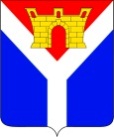 Совет Усть-Лабинского городского поселенияУсть-Лабинского районаР Е Ш Е Н И Е27 февраля 2020 года                          		                                              № 2г. Усть-Лабинск                                       	                                        Протокол № 12О внесении изменений в решение Совета Усть-Лабинского городского поселения Усть-Лабинского района от 31 января 2006 года №3, протокол №7 «О Регламенте Совета Усть-Лабинского городского поселения Усть-Лабинского района»В соответствии с Законом Краснодарского края от 7 июня 2004 г. № 717-КЗ «О местном самоуправлении в Краснодарском крае», пунктом 4 статьи 31 Устава Усть-Лабинского городского поселения Усть-Лабинского района, Совет Усть-Лабинского городского поселения Усть-Лабинского района РЕШИЛ:1. Внести в Регламент Совета Усть-Лабинского городского поселения Усть-Лабинского района, утвержденный решением Совета Усть-Лабинского городского поселения Усть-Лабинского района от 31 января 2006 года №3, протокол №3 изменения:в главе 7 «Решения, принимаемые Советом» в статье 43.1 1) абзац 9 изложить в новой редакции:«Избрание главы поселения  проводится тайным голосованием.»2) абзацы 10 и 12 исключить.2. Отделу по общим и организационным вопросам администрации Усть-Лабинского городского поселения Усть-Лабинского района (Чухирь) разместить его на официальном сайте администрации Усть-Лабинского городского поселения Усть-Лабинского района в сети «Интернет».3. Контроль за исполнением настоящего решения возложить на председателя Совета Усть-Лабинского городского поселения Усть-Лабинского района С.Б. Агибалову.4. Настоящее решение вступает в силу со дня его принятия.Председатель Совета Усть-Лабинского городского поселенияУсть-Лабинского района                                                                    С.Б. Агибалова                                                              ПояснениеВ статье 31 Устава прямо прописано «тайное голосование». Кроме этого решением Совета от 25.11.2019 решение №4 Регламент Совета дополнен статьей 44.1 следующего содержания:«44.1. Тайное голосование проводится при избрании Советом главы Усть-Лабинского городского поселения Усть-Лабинского района из числа кандидатов, представленных конкурсной комиссией по результатам конкурса. Решение об избрании главы муниципального образования принимается на заседании представительного органа большинством голосов от установленного числа депутатов».В связи с чем необходимо привести в соответствие и статью 43.1, исключив ранее принятые абзацы  «Статья 43.1 Порядок принятия решения об избрании главы поселения Решение об избрании главы поселения  принимается Советом не позднее 60 календарных дней со дня поступления в Совет решения конкурсной комиссии о кандидатах на должность главы поселения. Каждого из кандидатов на должность главы поселения представляет на сессии Совета председатель (заместитель председателя) конкурсной комиссии, который оглашает биографические данные кандидата, а также количество баллов, набранных каждым из участников конкурса.После представления, кандидатам предоставляется возможность для выступления. Длительность выступления регулируется председательствующим на сессии. Кандидат вправе отказаться от выступления.Кандидаты, представленные конкурсной комиссией, выступают перед депутатами поочередно в зависимости от количества набранных баллов. При этом первым выступает кандидат, набравший наибольшее количество баллов. В случае равенства набранных баллов указанные кандидаты выступают в алфавитном порядке.Кандидат может отказаться от избрания на должность и снять свою кандидатуру до начала процедуры голосования.Депутаты вправе задавать вопросы каждому из кандидатов на должность главы поселения. Количество вопросов и время для ответа на вопросы определяется председательствующим на сессии.Депутаты Совета, а также иные лица присутствующие на сессии, вправе выступать в поддержку или против выдвинутых кандидатов.После объявления председательствующим о начале голосования никто не вправе прервать голосование.9.Избрание главы поселения  проводится открытым голосованием отдельно по каждому кандидату.Новая редакция абзаца «Избрание главы поселения  проводится тайным голосованием»10.Кандидаты, представленные конкурсной комиссией, выносятся на голосование поочередно в зависимости от количества набранных баллов. При этом первым на голосование представляется кандидат, набравший наибольшее количество баллов. В случае равенства набранных баллов за указанных кандидатов голосуют в алфавитном порядке.11.Депутат Совета поселения вправе голосовать только за одного из кандидатов. Голосование "против" и "воздержался" не проводится.12.Избранным главой поселения считается кандидат, набравший наибольшее по отношению к остальным кандидатам число голосов, поданных голосов "за", но не менее половины голосов депутатов Совета поселения от числа избранных депутатов Совета. 13. Избрание главы поселения оформляется решением Совета поселения, которое подлежит обязательному опубликованию и размещению на сайте администрации поселения.»